13.05.2020Детское объединение «Изобразительное искусство» 4 год обучения (ознакомительный)Здравствуйте уважаемые родители и ребята!Продолжаем работу по новой форме обучения –дистанционной. Пожалуйста, внимательно читайте и следуйте инструкции.Тема: «Рябина».Цель: Глубокое изучение натуры.Задача: Приобрести необходимые знания и практические навыки  для рисования рябины.1.Посмотрите внимательно на ветку рябины. Какие плоды у рябины, как они крепятся на ветке, форма листьев.2.Сделайте зарисовку простым карандашом ветки рябины и раскрасьте гуашью.3.Готовую работу сфотографировать и предоставить при возможности любым способом. Номер телефона 89281648437 эл. почта ddtermak2012@mail.ru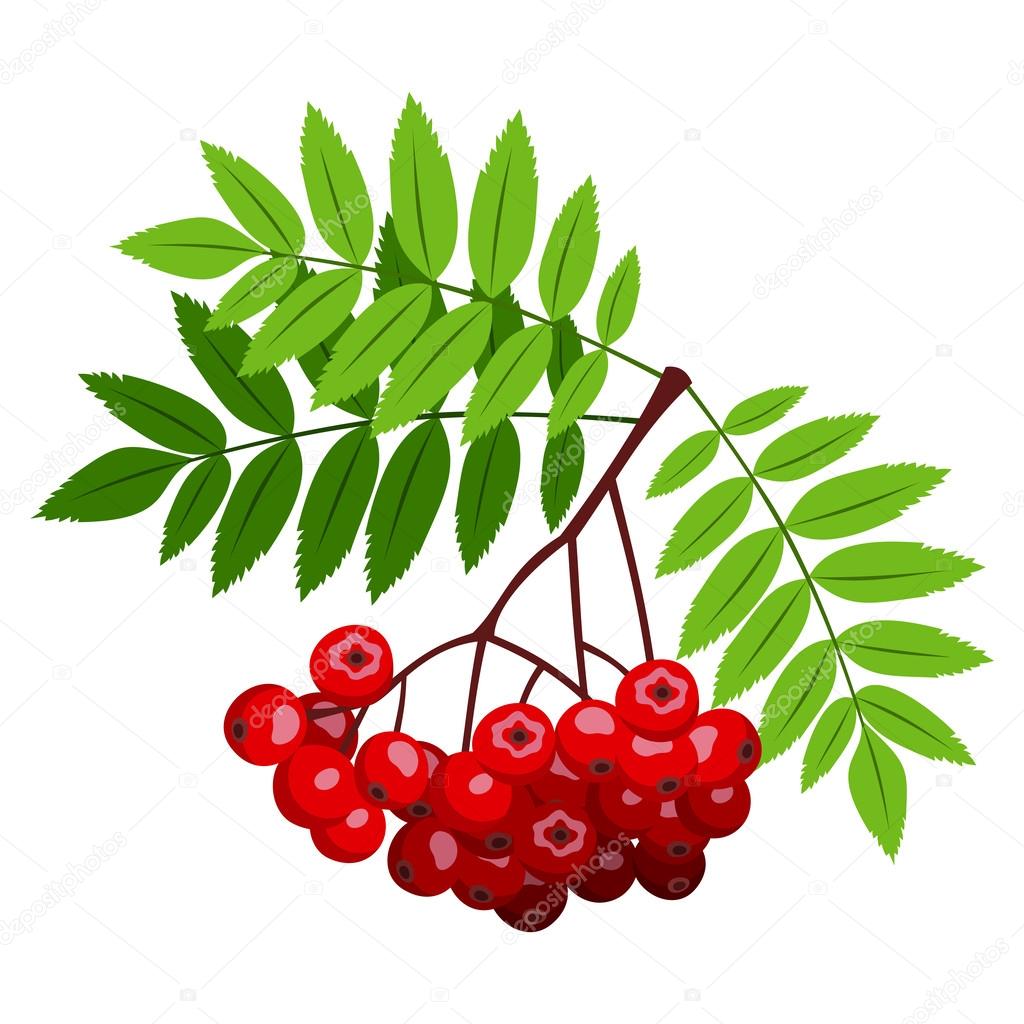 13.05.2020Детское объединение «Изобразительное искусство» 4 год обучения (ознакомительный)Здравствуйте уважаемые родители и ребята.Продолжаем работу по новой форме обучения – дистанционной. Пожалуйста, внимательно читайте и следуйте инструкции.Тема: «Лягушка».Цель: Глубокое изучение натуры. Строение лягушки.Задача: Приобрести необходимые знания и практические навыки  для лепки лягушки.1.Внимательно посмотрите на лягушку. На какие геометрические фигуры похожи отдельные детали (туловище , голова, ноги). Какие приемы лепки вам понадобятся?2.Слепите лягушку соблюдая её пропорции.3.Готовую работу сфотографировать и предоставить при возможности любым способом. Номер телефона 89281648437 эл. почта ddtermak2012@mail.ru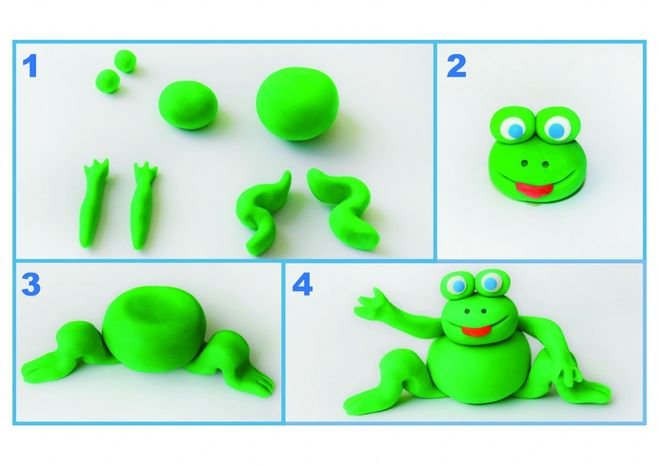 13.05.2020Детское объединение «Изобразительное искусство» 3 год обучения (углубленный)Здравствуйте уважаемые родители и ребята.Продолжаем работу по новой форме обучения – дистанционной. Пожалуйста, внимательно читайте и следуйте инструкции.Тема: «Композиция натюрморта с правым освещением».Цель: Глубокое изучение натуры.Задача: Приобрести  знания и практические навыки для работы с натюрмортом при различном освещении.1.Поставьте перед собой 3 предмета так, чтобы освещение было  справа.2.Сделайте зарисовку учитывая законы композиции и построения. Раскрасьте натюрморт гуашью, учитывая правое освещение.3.Готовую работу сфотографировать и предоставить при возможности  любым способом. Номер телефона 89281648437 эл. почта ddtermak2012@mail.ru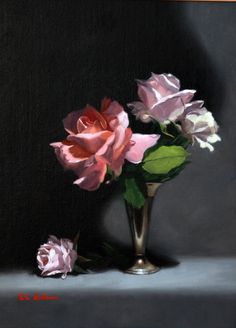 13.05.2020Детское объединение «Изобразительное искусство» 4 год обучения (углубленный)Здравствуйте уважаемые родители и ребята.Продолжаем работу по новой форме обучения – дистанционной. Пожалуйста, внимательно читайте и следуйте инструкции.Тема: «Катание по волнам». (Данная тема рассчитана на 2 занятия)Цель: Рисование сюжетной картинки по представлению.Задача: Использовать приобретенные ранее знания и наблюдения для составления необходимой композиции.1.Вспомните ранее изученный материал – фигура человека в движении.2.Сделайте зарисовку по представлению – человека катающегося по волнам на доске. Готовую картинку раскрасьте гуашью.3.Готовую работу сфотографировать и предоставить при возможности любым способом. Номер телефона 89281648437 эл. почта ddtermak2012@mail.ru 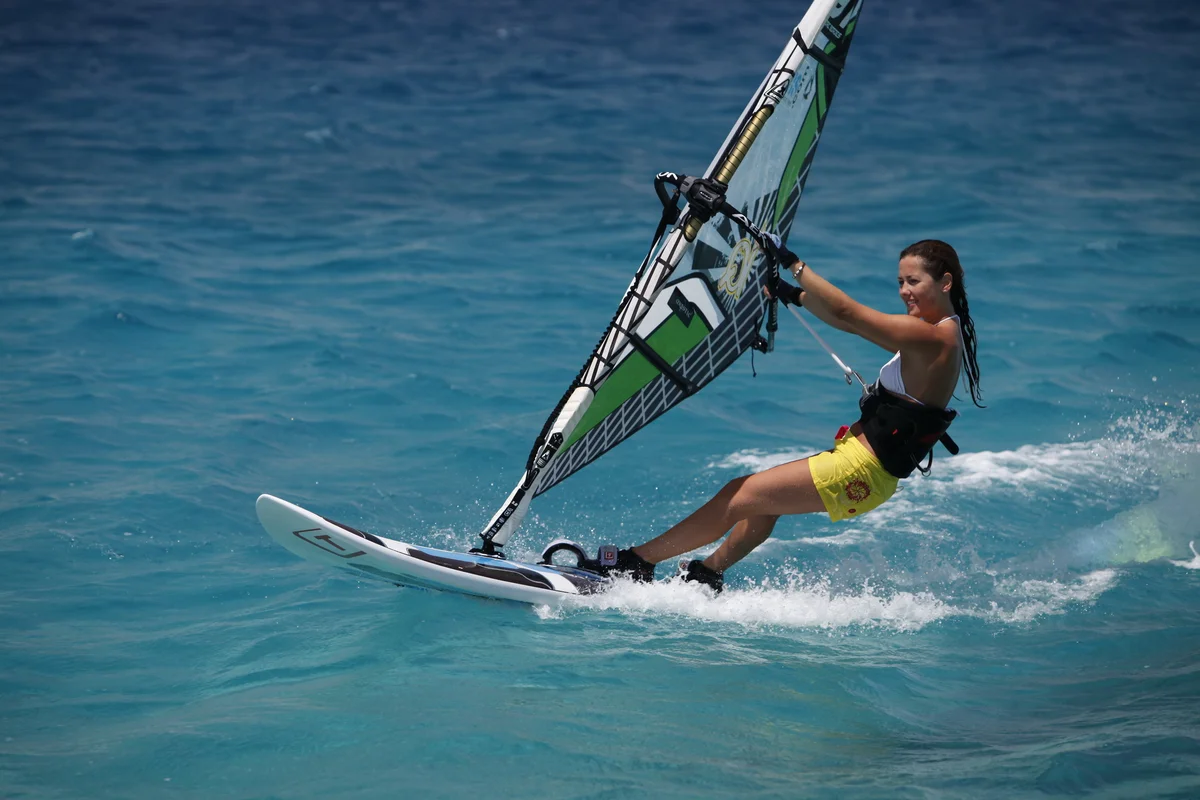 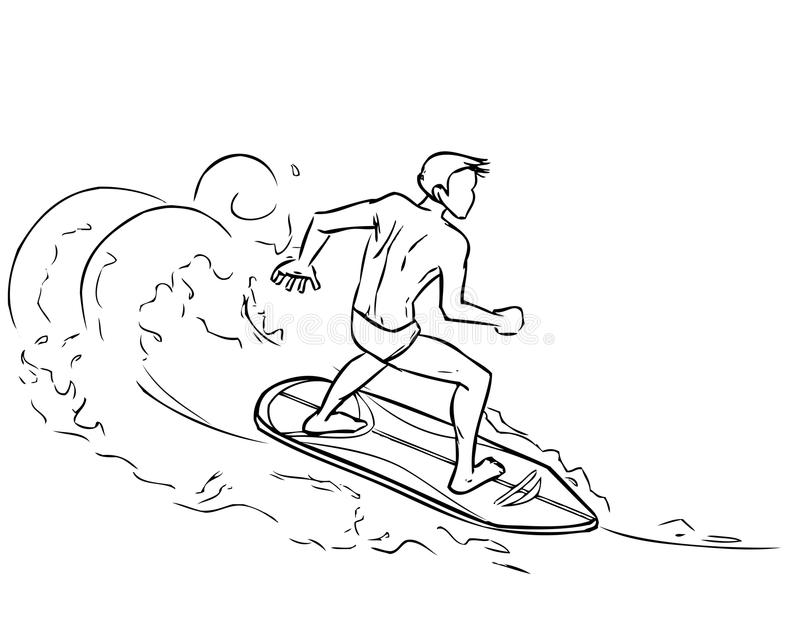 